Trowbridge Health Centre Child Registration Form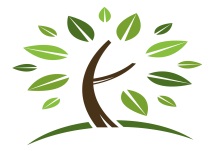 Welcome to Trowbridge Health Centre. To register at the practice, please complete the form giving Childs full details using Block Capitals.NHS Number (if known)  Childs Full Name   Forename(s)	                      SurnameAll Previous namesTitle:	  Mr	  Miss    Ms					  Male	  Female	Date Of Birth Town & country of BirthHome AddressHome Telephone NumberMobile NumberE-Mail AddressConsent to be contacted by     SMS      E-Mail    Preferred Contact Method       Home Number         Mobile Number        E-Mail    * It is your responsibility to keep us updated with any changes to your telephone number, email & postal address.   We may contact you with appointment details, test results or Health Details.Your previous address in UKName And Address of previous Doctor in UKYour Name							     RelationshipAddress							    Contact     NumberFull date they first cameTo the UK	If this is the first UK Registration,this date needs to be provided for the registration to be processed.If previously resident in UK date of leaving													  Your first UK address Where Registered with a GPNext Of Kin 		Name			Relationship			Contact Number 			   Other – (Please State):			   Other – (Please State):Language		Your main spoken language			Do you need an Interpreter?   Yes     NoCommunication		Do you have communication difficulties      Yes          NoIf Yes please identify below: Hearing aid		 Large print		 Sign Language	 Lip reading	 	 Braille		     British											     MakatonCarers Name 						      RelationshipTelephone Number* Only add carer’s details if they give their consent to have these details stored on the medical record.Height					                   WeightIf you would like prescriptions to go electronically, 
please indicate which pharmacy you would like to use:To register to be a Blood and / or Organ donor please visit - https://www.blood.co.uk and / or https://www.organdonation.nhs.uk or call 0300 123 23 23.I confirm that the information I have provided is true to the best of my knowledge.SignatureName								                  DateRelationshipChecklistPlease ensure the following are done and provided so that your registration can be completed successfullyPractice Use OnlyParental access to a child’s online health record is only available up to the age of 11 years.If your child is under the age of 11 and you wish to link your NHS app or online account to your child’s health records, please complete the section below.Please read the information on “Access to GP Records Online” at the back of this formOnce linked you will be able to make appointments, request medication, view your child’s test results and medical record, from the date they register at Trowbridge Health CentreIf you don’t already have the NHS App, this can be downloaded via www.nhs.uk/nhs.app. For further information please see the NHS App section on the Trowbridge Health Centre website.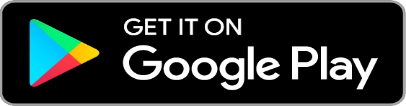 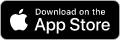 Please bring photographic proof of your identification for the process to be completed.  Online Access will be given to the person named below. Please complete using your details, so we can add to your online account.Your Full Name						              Date of BirthRelationshipMobile 						       Your SignaturePlease Note – Your Online Access to your Childs records will be removed when they are 11.           Your child can re-apply for their own online access when they are 16.For Practice Use Only:Sharing Your Health RecordWhat is your health record?Your health record contains all the clinical information about the care you receive.  When you need medical assistance it is essential that clinicians can securely access your health record. This allows them to have the necessary information about your medical background to help them identify the best way to help you. This information may include your medical history, medications and allergies.Why is sharing important?Health records about you can be held in various places, including your GP practice and any hospital where you have had treatment. Sharing your health record will ensure you receive the best possible care and treatment wherever you are and whenever you need it. Choosing not to share your health record could have an impact on the future care and treatment you receive. Below are some examples of how sharing your health record can benefit you:Sharing your contact details 	This will ensure you receive any medical appointments without delaySharing your medical history 	This will ensure emergency services accurately assess you if neededSharing your medication list	This will ensure that you receive the most appropriate medicationSharing your allergies		This will prevent you being given something to which you are allergic Sharing your test results 	This will prevent further unnecessary tests being requiredIs my health record secure?Yes. There are safeguards in place to make sure only organisations you have authorised to view your records can do so. You can also request information regarding who has accessed your information from both within and outside of your surgery.Can I decide who I share my health record with?Yes. You decide who has access to your health record. For your health record to be shared between organisations that provide care to you, your consent must be gained.Can I change my mind?Yes. You can change your mind at any time about sharing your health record, please just let us know.Can someone else consent on my behalf?If you do not have capacity to consent and have a Lasting Power of Attorney, they may consent on your behalf. If you do not have a Lasting Power of Attorney, then a decision in best interests can be made by those caring for you.What about parental responsibility?If you have parental responsibility and your child is not able to make an informed decision for themselves, then you can make a decision about information sharing on behalf of your child. If your child is competent then this must be their decision.What is your Summary Care Record?Your Summary Care Record contains basic information including your contact details, NHS number, medications and allergies. This can be viewed by GP practices, Hospitals and the Emergency Services. If you do not want a Summary Care Record, please ask your GP practice for the appropriate opt out form. With your consent, additional information can be added to create an Enhanced Summary Care Record. This could include your care plans which will help ensure that you receive the appropriate care in the future.For further information, please see: www.nhs.uk/NHSEngland/thenhs/recordsAccess to GP Records Online Important Information – Please read before completing form.If you wish to, you can now use the internet (via computer or mobile app) to book appointments with a GP, request repeat prescriptions for any medications you take regularly and look at your medical record online. You can also still use the telephone or call in to the surgery for any of these services as well.  It’s your choice.It will be your responsibility to keep your login details and password safe and secure.  If you know or suspect that your record has been accessed by someone that you have not agreed should see it, then you should change your password immediately. If you are unable to do this for some reason, we recommend that you contact the practice so that they can remove online access until you are able to reset your password.If you print out any information from your record, it is also your responsibility to keep this secure.  If you are at all worried about keeping printed copies safe, we recommend that you do not make copies at all. During the working day it is sometimes necessary for practice staff to input into your record, for example, to attach a document that has been received, or update your information.  Therefore you will notice admin/reception staff names alongside some of your medical information – this is quite normal.  The definition of a full medical record is all the information that is held in a patient’s record; this includes letters, documents, and any free text which has been added by practice staff, usually the GP. The coded record is all the information that is in the record in coded form, such as diagnoses, signs and symptoms (such as coughing, headache etc.) but excludes letters, documents and free text.Before you apply for online access to your record, there are some other things to consider. Although the chances of any of these things happening are very small, you will be asked that you have read and understood the following before you are given login details.Please Note – Your Online Access to your Childs records will be removed when they are 11. Your child can re-apply for their own online access when they are 16.For further information, please see: www.nhs.uk/NHSEngland/AboutNHSservices/doctors/Pages/gp-online-services.aspxBackground DetailsEthnicity White (UK) White (Irish)  White (Other)  Polish Caribbean African Bangladeshi Indian   Pakistani Arabic ChineseReligion C of E Christian Catholic  Buddhist Hindu Muslim Sikh Jewish Jehovah’s  WitnessCarer DetailsIs child a carer? Yes  Yes  No Does child need a carer?Yes              No  *If yes please provide details below:*If yes please provide details below:Medical HistoryMedical HistoryMedical HistoryMedical HistoryDoes the child suffered from any of the following conditions?Does the child suffered from any of the following conditions?Does the child suffered from any of the following conditions?Does the child suffered from any of the following conditions? Asthma COPD Epilepsy Heart Disease Heart Failure Blood Pressure Diabetes Kidney Disease Stroke Depression Underactive Thyroid CancerPlease record any significant family history of close relatives with medical problems.Please record any significant family history of close relatives with medical problems.Please record any significant family history of close relatives with medical problems.Please record any significant family history of close relatives with medical problems. Asthma COPD Epilepsy Heart Disease Stroke Blood Pressure Diabetes Kidney Disease Liver Disease Depression Thyroid. CancerFurther DetailsSharing Health RecordPlease read the information on “Sharing Your Health Records” at the back of this formPlease read the information on “Sharing Your Health Records” at the back of this formYour Health RecordDo you consent to your GP Practice sharing your child’s health record with other organisations who care for you?     Yes 	      (recommended option)     No, never    (not recommended, please discuss this with your GP before ticking this option)Do you consent to your GP Practice viewing your child’s health record from other organisations that care for you?    Yes 	         (recommended option)    NoYour Summary Care Record (SCR)Do you consent to having an Enhanced Summary Care Record with Additional Information?     Yes 	         (recommended option)     NoSignatureFully Completed & Signed Above FormPhoto Proof of ID   e.g. Passport, Photo ID cardProof of Address    e.g. Red Book, Birth Certificate, Bank Statement Photo ID Passport Identity Card            Other -       Proof of Address Red Book       Birth Certificate   Bank Statement    Other      Online Access to Your Child’s Health RecordI wish to have online access to: Please tick all that apply View & book appointments View & request medication Access to full medical record – Access to the Full Medical Records will be from the date your child is registered at Trowbridge Health Centre.I wish to access my child’s medical record I understand & agree with each statement: Please tick and sign below I have read and understood the ‘Important Information’ section below I will be responsible for the security of the information that I see or download If I choose to share my information with anyone else, this is at my own risk I will contact the practice as soon as possible if I suspect that my account has been accessed by someone without my agreement If I see information in my record that it not about me, or is inaccurate I will log out immediately and contact the practice as soon as possibleIdentity verified through(Tick all that apply) Photo ID - Proof of residence - Vouched for by - Photo ID - Proof of residence - Vouched for by - Photo ID - Proof of residence - Vouched for by -Name of VerifierDateForgotten history There may be something you have forgotten about in your record that you might find upsetting. Abnormal results or bad news  If your GP has given you access to test results or letters, you may see something that you find upsetting to you. This may occur before you have spoken to your doctor or while the surgery is closed and you cannot contact them. Choosing to share your information with someone It’s up to you whether or not you share your information with others – perhaps family members or carers. It’s your choice, but also your responsibility to keep the information safe and secure.  Coercion If you think you may be pressured into revealing details from your patient record to someone else against your will, it is best that you do not register for access at this time.Misunderstood information Your medical record is designed to be used by clinical professionals to ensure that you receive the best possible care.  Some of the information within your medical record may be highly technical, written by specialists and not easily understood. If you require further clarification, please contact the surgery for a clearer explanation. Information about someone else If you spot something in the record that is not about you or notice any other errors, please log out of the system immediately and contact the practice as soon as possible.